Руководство пользователя по работе с модулем «Интернет-магазин + 1С»Порядок установки модуляЕсли раньше был установлен модуль обмена 4 версии, то необходимо обновить его до последней версии, а только потом устанавливать модуль обмена 5 версииЕсли раньше стояла 4 версия модуля, то после обновления модуля до 5 версии – необходимо запустить внешнюю обработку, которая сконвертирует настройки обмена до 5 версии.  Обработка находится там же, где и сам модуль обмена.Установить скаченный установщик модуля обмена; Запустить систему 1С:Предприятие в режиме "Конфигуратор". Сделать архивную копию информационной базы. Для этого в меню "Администрирование" выбрать пункт "Выгрузка информационной базы" и в открывшемся диалоге указать имя файла, в который будут записаны данные.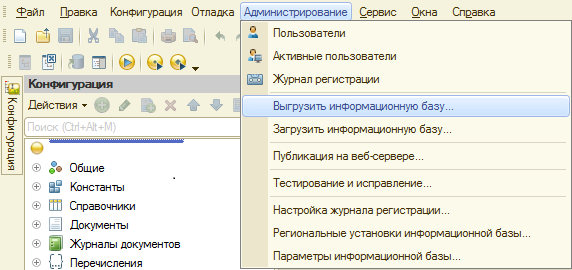 Открыть конфигурацию, для этого в меню "Конфигурация" выбрать пункт "Открыть конфигурацию" или нажать на соответствующую кнопку.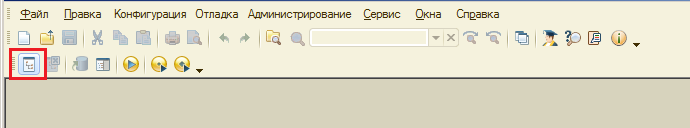 Если конфигурация закрыта для изменения(на скриншоте в дереве конфигурации соответствующий значок), то необходимо включить возможность изменения.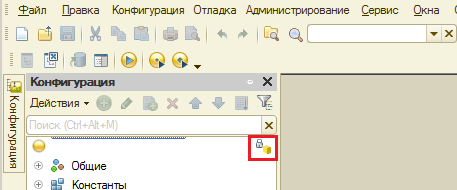 Для того, чтобы включить возможность изменения объектов конфигурации,  необходимо в меню "Конфигурация" выбрать "Поддержка", затем "Настройка поддержки". В открывшемся окне  нажать кнопку "Включить возможность изменения". В окне "Настройка правил поддержки" выбрать дважды "Объект поставщика редактируется с сохранением поддержки", нажать "ОК". Сохранить конфигурацию.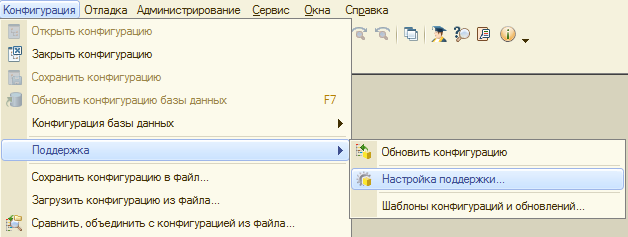 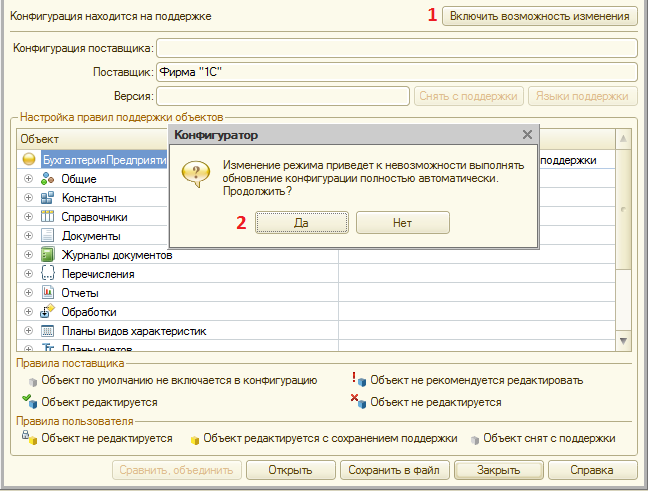 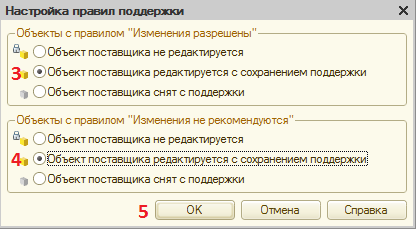 После выполнения операции в конфигурацию 1С можно вносить изменения. Значок в дереве конфигурации оповещает об этом.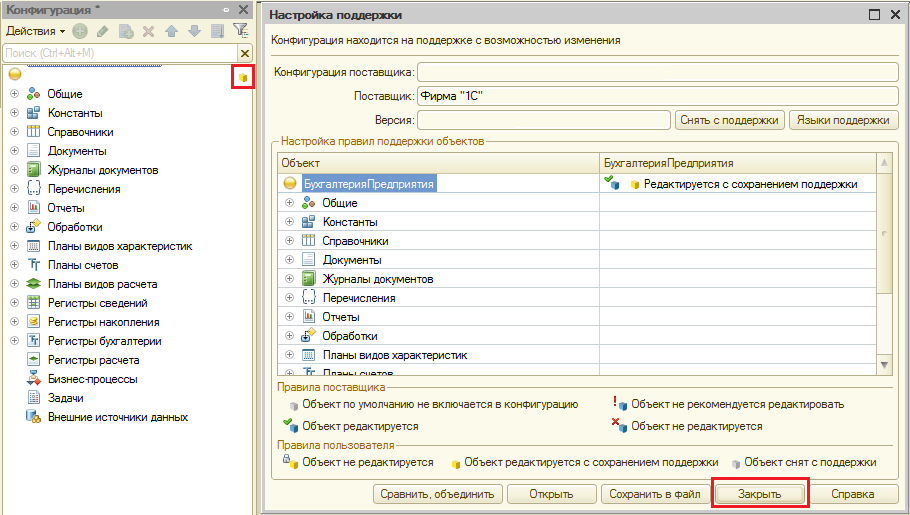 Вызвать режим "Сравнить, объединить с конфигурацией из файла" из меню "Конфигурация". В этом режиме будут показаны только различающиеся объекты дополнения и используемой конфигурации, поэтому полностью идентичные объекты могут отсутствовать в окне сравнения-объединения. 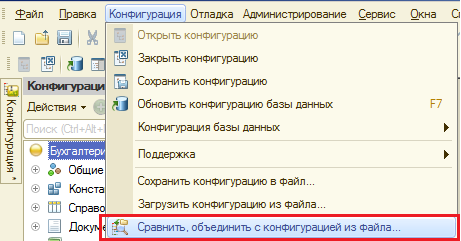 В диалоге выбора указать файл конфигурации «XXX.cf». По умолчанию он лежит по следующему адресу: C:\Users\...\AppData\Roaming\1C\1Cv82\tmplts\1С-Битрикс\ ОбменСБ24\(конфигурация 1С).В окне сравнения объединения необходимо исключить из объединения все объекты. Для этого можно снять флаг напротив названия конфигурации.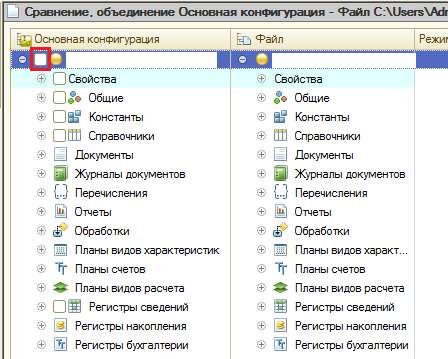 Для указания объектов только устанавливаемого модуля, необходимо нажать на кнопку "Действия" – "Отметить по подсистемам файла". .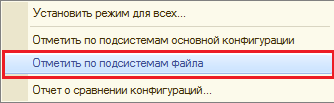 Нужно установить флажок напротив пункта «Битрикс»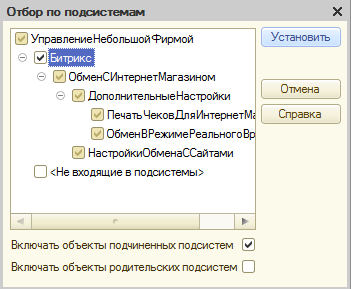 Также необходимо включить  подсистему «Битрикс»: "Конфигурация"  -  "Общие" – "Подсистемы"  – "Битрикс". Если модуль ранее уже стоял, то этот пункт выполнять не нужно.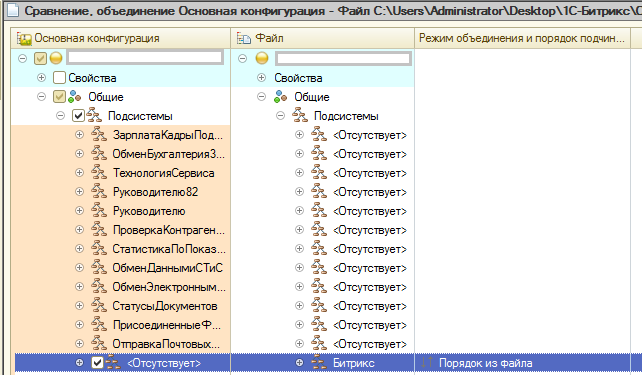 Для выполнения объединения необходимо нажать на кнопку «Выполнить».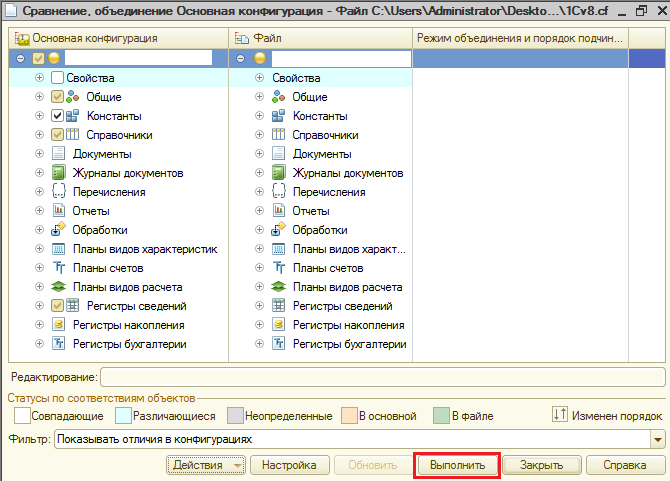 В некоторых случаях может возникнуть окно «Неразрешимые ссылки». В этом случае нужно нажать на кнопку «Продолжить»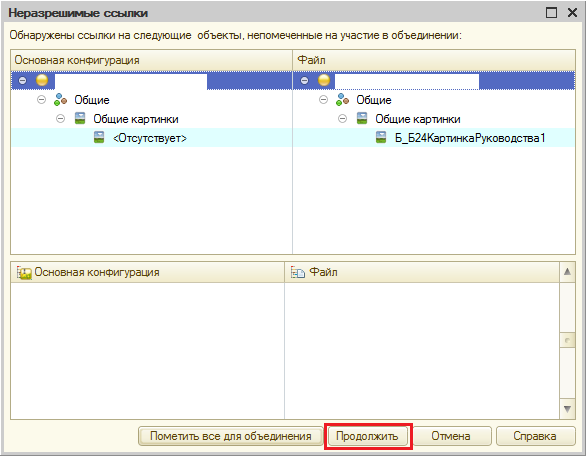 После выполнения объединения конфигурации сохраняем конфигурацию и обновляем базу данных. Обновить базу данных можно нажав на кнопку указанную на скриншоте.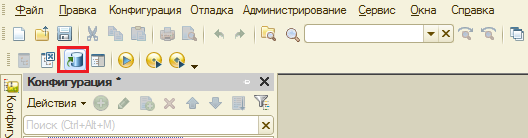 Если модуль раньше не был установлен, то высветится окно с изменениями в структуре. Нужно нажать на кнопку «Принять».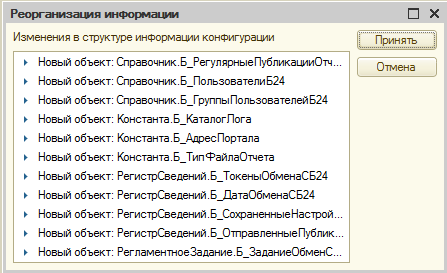 После выполнения обновления базы данных необходимо запустить выполнение обновление данных в базе 1С. Для этого нужно зайти в Сервис - > Параметры.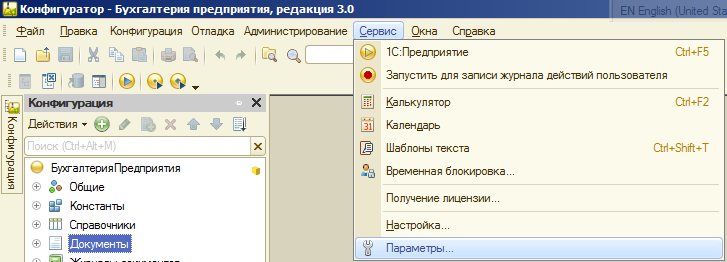 В открывшемся окне нужно выбрать вкладку «Запуск 1С:Предприятие», а там вкладку «Основные». В поле «параметр запуска» нужно указать «ЗапуститьОбновлениеИнформационнойБазы» и нажать на кнопку «Ок».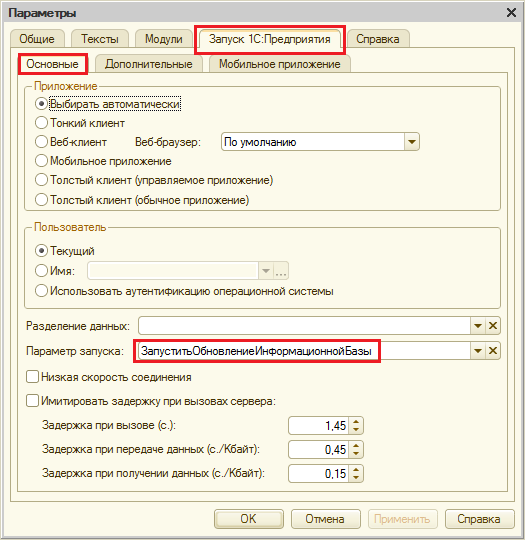 Для выполнения обновления данных нужно запустить 1С в режиме предприятие из конфигуратора. Для этого в конфигураторе нужно выполнить  Отладка - > Начало отладкиПри запуске 1С будет произведено обновление данных в базе 1С.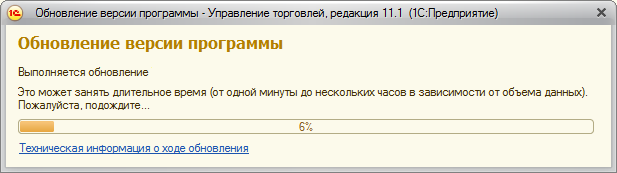 После обновления данных 1С в конфигураторе нужно убрать параметр запуска (п. 17).После установки модуля, для работы с ним, пользователям необходимо добавить роль «Роль по работе с БУС».Раздел 1С-БитриксПосле установки модуля обмена  справа появляется раздел 1С-Битрикс. 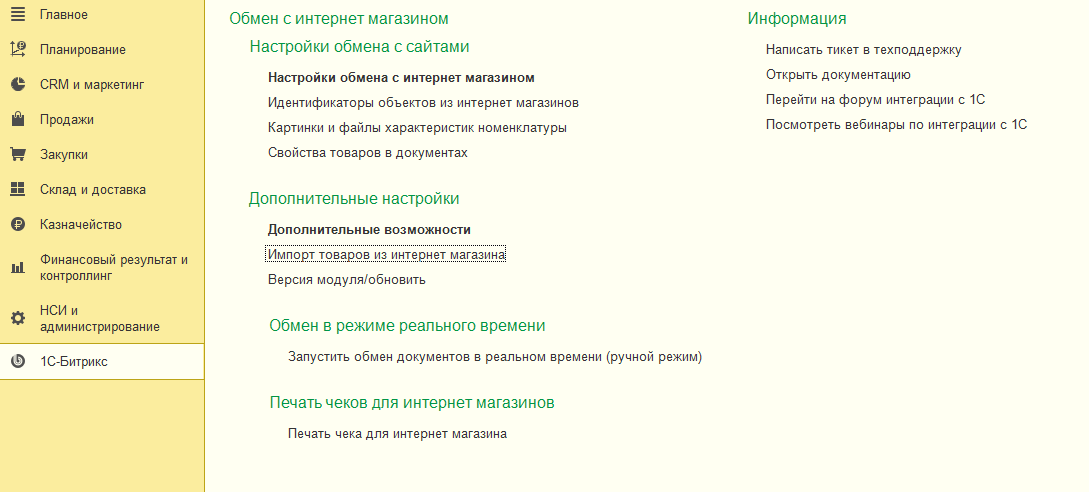 Раздел «Настройка обмена с интернет магазином»Команда «Настройка обмена с интернет магазином» осуществляет переход на форму со списком настроек обмена с сайтами.Команда «Идентификаторы объектов из интернет магазина» осуществляет переход на форму, где можно посмотреть коды Битрикс объектов 1С, которые пришли с сайтов.Команда «Картинки и файлы для характеристик номенклатуры» осуществляет переход на форму установки картинок для характеристик номенклатуры.Команда «Свойства товаров в документах» осуществляет переход на форму просмотра  и установки свойств товаров в документах заказах и отгрузках.Раздел «Дополнительные настройки»Команда «Дополнительные возможности» осуществляет переход на форму  дополнительных настроек, где можно включить или отключить тот или иной функционал. Команда «Импорт товаров из интернет магазина» осуществляет переход на форму обработки, которая загружает товары с сайтов.Команда «Версия модуля/обновить» проверяет актуальность установленного модуля, и при необходимости, рекомендует выполнить обновление.Раздел «Обмен в режиме реального времени»Раздел отображается, когда включен режим обмена документов в реальном времени.Команда «Запустить обмен документов в реальном времени» включает режим обмена в реальном времени принудительно. Если база файловая – в клиенте, если серверная – фоновое задание.Раздел «Печать чеков для интернет магазина»Раздел отображается, когда включена возможность печати чеков по данным с сайта.Команда «Печать чека для интернет магазина» » осуществляет переход на форму где запускается режим печати чеков по данным из интернет магазина.Раздел «Информация»Команда «Написать тикет в техподдержку» открывает форму, в которой можно отправить сообщение об ошибке в техподдержку. Модуль сам соберет всю необходимую техническую информацию и вложит в обращение(кроме сринов и лог файла).Команда «Открыть документацию» осуществляет переход на страницу с документацией по модулям обмена.Команда «Перейти на форум интеграции с 1С» осуществляет переход на форум по вопросам интеграции 1С. Там можно узнать много нового и задать вопрос.Команда «Посмотреть вебинары по интеграции с 1С» осуществляет переход на страницу с записями проведенных вебинаров по интеграции с 1С.Подраздел «Настройки обмена с сайтами» Настройки обмена с интернет магазином Окно со всеми настройками обменаНастройки обмена с сайтами можно посмотреть в плане обмена «Узлы обмена с сайтами».  Если в во время обмена с сайтом возникла критичная ошибка(когда обмен прекращается), то в колонке «Критичные ошибки во время обмена» отобразится информация об ошибке. Зайти в настройки можно следующим способом:Раздел «1С-Битрикс» -> Настройки обмена с интернет магазином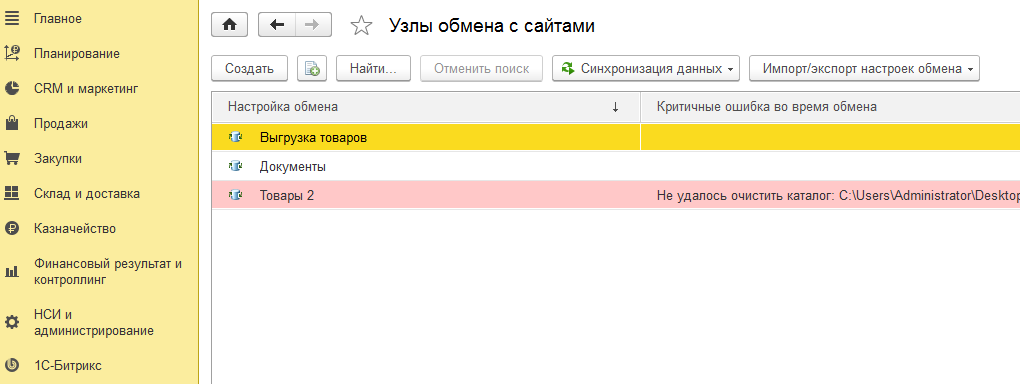 При нажатии на кнопку «Синхронизация данных» отобразится всплывающее меню со следующими пунктами меню:«Выполнить обмен данными» - при нажатии на этот пункт меню будет выполнен обмен выбранного в списке узла обмена.«Показать зарегистрированные изменения» - при нажатии на этот пункт меню откроется форма на которой можно посмотреть все зарегистрированные изменения узла.«Открыть лог» - при нажатии на этот пункт откроется лог файл выбранного узла за указанную дату.Настройка обмена  с интернет магазиномПри создании/редактировании узла обмена открывается форма узла обменаПри нажатии на кнопку «Выполнить обмен с данными» происходит обычный обмен  данными с сайтом, по указанным настройкам.При нажатии на кнопку «Принудительная полная выгрузка данных» помимо обычного обмена данных могут выгружаться все картинки товаров + выгружается уникальная версия товаров.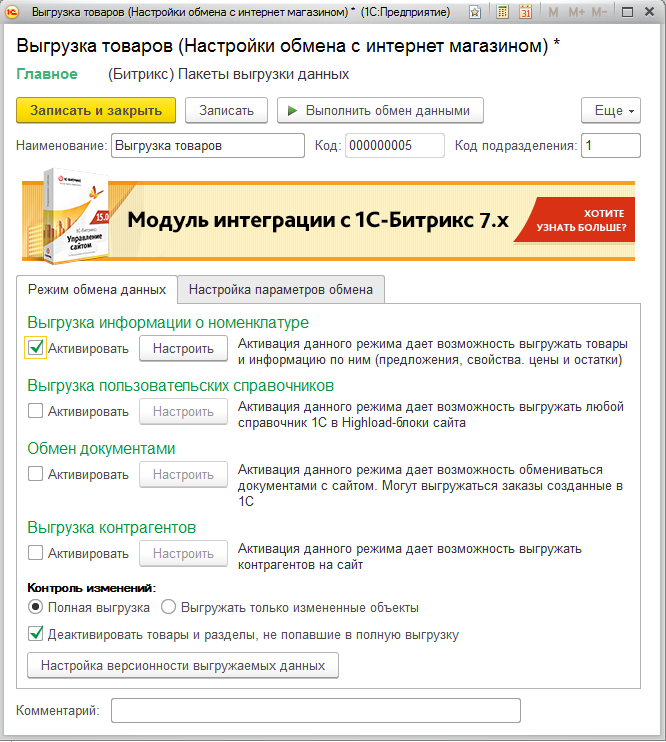 На вкладке «Настройка параметров обмена» указываются следующие настройки: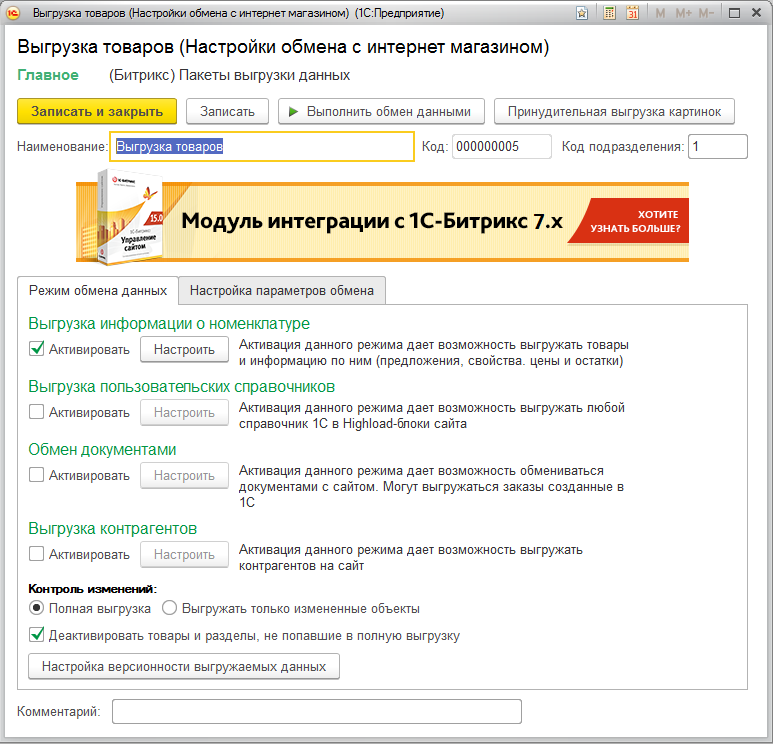 Установленный флажок «Активировать» в группе «Выгрузка информации о номенклатуре» активирует настройки выгрузки товаров и информации о них. По кнопке «Настроить» открывается соответствующее окно настроек. Установленный флажок «Активировать» в группе «Выгрузка пользовательских справочников» активирует настройки выгрузки пользовательских справочников в HL справочники на сайте. По кнопке «Настроить» открывается соответствующее окно настроек. Установленный флажок «Активировать» в группе «Обмен документами» активирует настройки обмена документами между 1С и сайтом. По кнопке «Настроить» открывается соответствующее окно настроек. Установленный флажок «Активировать» в группе «Выгрузка контрагентов» активирует настройки выгрузки контрагентов на сайт. По кнопке «Настроить» открывается соответствующее окно настроек. Контроль изменений:Если стоит «Полная выгрузка», тогда выгружаться из 1С будут все данные, удовлетворяющие заданным отборам. Если данных в базе много, то обмен может выполняться продолжительное время;Если стоит «Только изменения», тогда выгружаться из 1С будут только те данные, которые изменились. Если установить режим обмена «Только изменения» скорость обмена существенно повышается.Если стоит  флаг «Деактивировать товары и разделы не попавшие в полную выгрузку», то все товары и разделы на сайте, которых не было в выгрузке, будут на сайте деактивированы.При нажатии на кнопку «Настройка версионности выгружаемых данных» откроется список, в котором можно указать, для каких выгружаемых объектов будет всегда устанавливаться уникальный номер версии.На вкладке «Настройки параметров обмена» указываются следующие настройки: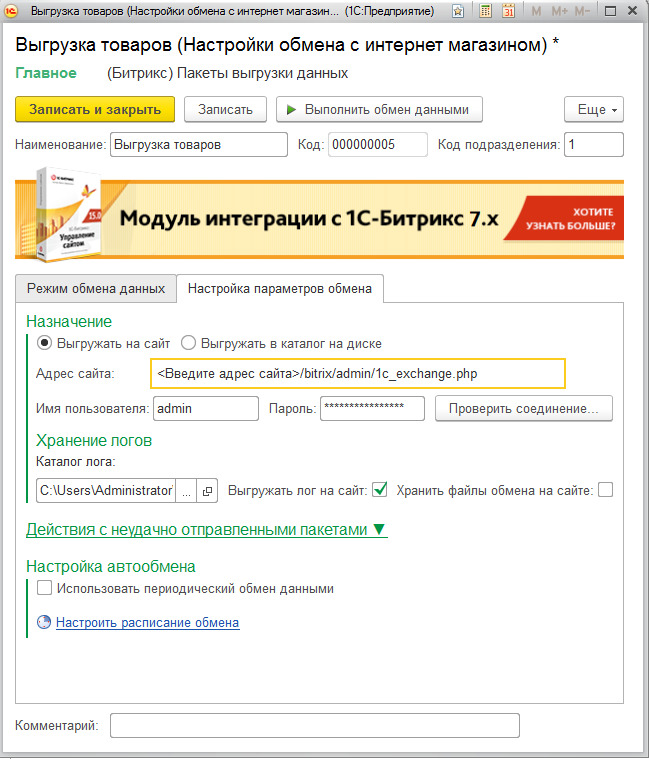 Назначение:Если стоит «Выгрузка на сайт», тогда данные будут выгружаться на сайт, настройки подключения к которому, задаются в соответствующих полях(Адрес сайта, пользователь, пароль). При нажатии на кнопку «Проверить», происходит проверка подключения к сайту; Если стоит «Выгрузка в каталог на диск», тогда данные будут выгружаться в каталог на диске. Каталог обмена и файл загрузки заказов задаются в соответствующих полях. Хранение логовВ поле «Каталог лога» задается каталог, в котором будет храниться лог файл обмена. Логи хранятся в разрезе дня в подчиненной папке «reports».Также там устанавливается признак, нужно ли выгружать лог файл на сайт. Если будет установлен признак выгрузки лог файла на сайт, то станет доступной опция хранения файлов обмена на сайте вместе с лог файлом. Т.е. в архиве с лог файлом будут храниться последние файлы обмена, без картинок.Действия с неудачно отправленными пакетамиВ поле «Число повторов при неудачно отправленных пакетах» задается значение, сколько раз обмен должен пытаться отправить пакет с данными, при неудачной отправке пакета;В поле «Таймаут между повторами неудачно отправленных пакетах» задается значение, сколько секунд должно пройти, перед тем как обмен снова пошлет неудачно отправленный пакет данных;Настройка автообменаЕсли стоит флажок «Использовать периодический обмен данными», то обмен будет выполняться по заданному расписанию. В зависимости от того, база 1С в файловом или клиент – серверном варианте, настройка автообмена отличается. Настройка автообменаПри указании флажка «Использовать периодический обмен данными» в узле обмена, появится окошко с указанием расписания.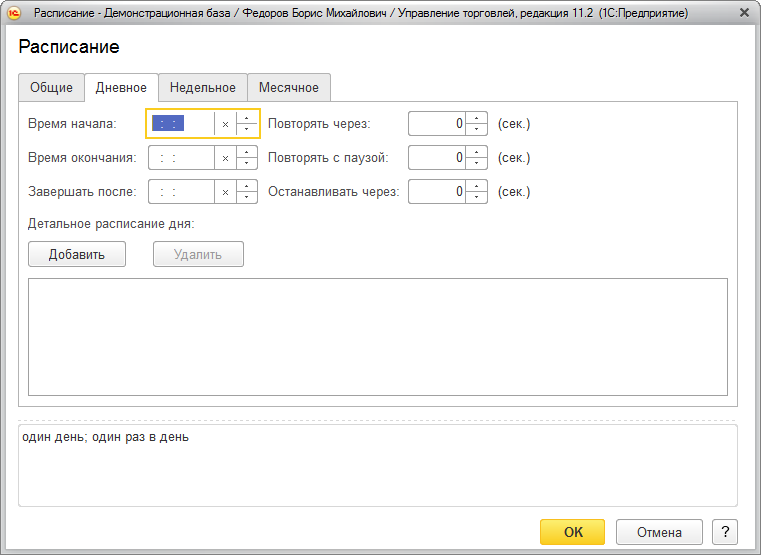 В окне расписания задается время начала и завершения обмена, дата начала и дата завершения, периодичность. Для того, чтобы расписание выполнялось каждый день, должен стоять значение «Повторять каждые» 1 день. Настройки выгрузки товаров и информацииВкладка «Общие настройки»На вкладке «Общие настройки» указываются каталоги, куда выгружаются товары и информация по ним.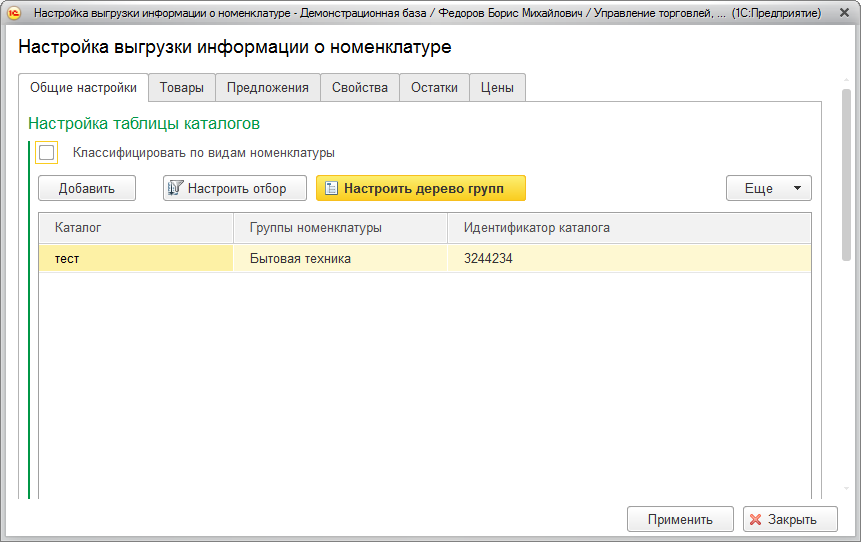 Настройка таблицы каталоговЕсли стоит флажок «Классифицировать номенклатуру по виду номенклатуры» то, группами номенклатуры будут виды номенклатуры.При нажатии на кнопку  «Настроить дерево групп» появляется окно, в котором можно задать дерево групп товаров для выбранного инфоблока. Дерево групп – произвольное дерево групп, созданное пользователем, которое будет использовано в иерархии товаров. Выгружены будут только те товары, которые указаны в дереве групп.При нажатии на кнопку «Настроить отбор» появится окно, в котором можно указать параметры отборов выгружаемых данных.Имя каталога – название инфоблока на сайте;Виды/группы номенклатуры – список видов/групп товаров, который должны быть выгружен в указанный инфоблок;Идентификатор каталога – код инфоблока.Создание пользовательского дерева группПользовательские группы позволяют  создавать свои группы товаров, которые будут выгружены на сайт, не изменяя иерархию товаров в 1С. Причем можно один и тот же товар указать сразу нескольким группам.Вызвать форму создания/редактирования пользовательских групп можно на вкладке настройки выгрузки товаров, нажав на кнопку «Настроить дерево групп». 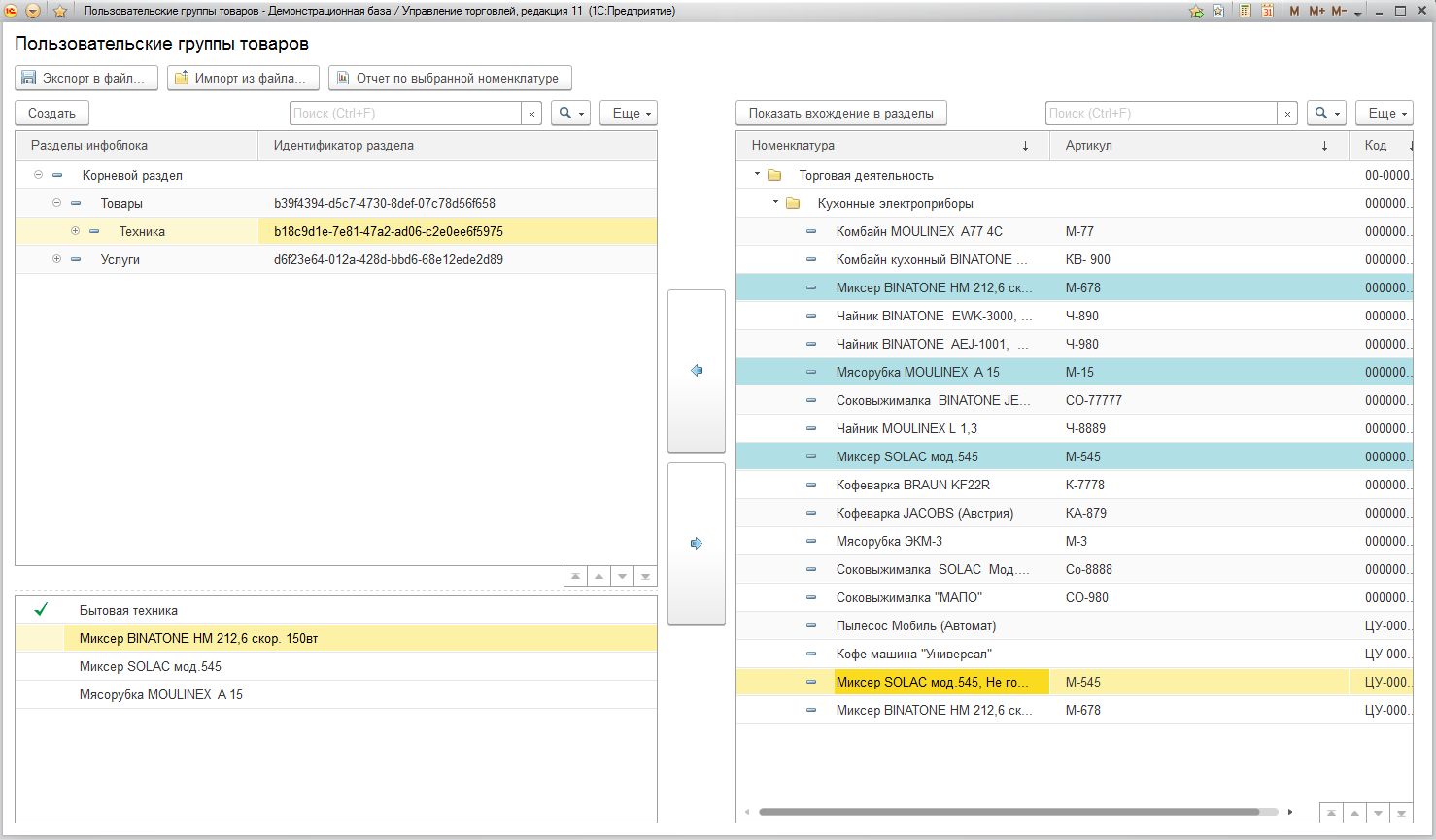 Слева создается пользовательский каталог с товарам, который будет выгружен на сайт. Вложенность групп может быть различной. Сначала создается группа, потом ей назначается список товаров/групп. Созданное дерево групп может быть сохранено в файл, или импортировано из файла.Отбор выгружаемой информации о товарах.В окне настройки отборов выгружаемых данных, задаются отборы для справочных данных:Сегмент номенклатуры – отбор номенклатуры по сегментам номенклатуры; Номенклатура – отбор по самой номенклатуре или группе; Единица хранения – отбор по выгружаемым единицам измерения товаров. Вне зависимости от отбора – выгружаются базовые единицы товаров;Соглашение – отбор по выгружаемым  соглашениям товаров, и, соответственно, ценам товаров. Соглашения выгружаются только типовые, с признаком «Доступно внешним пользователям» и не заполненным реквизитом «Сегмент партнеров»;Склад – отбор по выгружаемым складам. Остатки товара будут только по тем складам, которые удовлетворяют условию;Свойство номенклатуры – отбор по свойствам номенклатуры. Будут выгружены только те свойства, которые удовлетворяют условию отбора;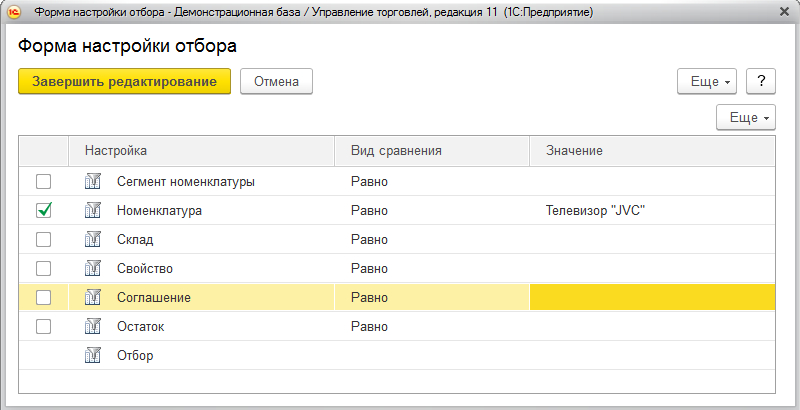 Также можно добавить свой произвольный отбор, который будет ограничивать выгружаемые товары.Вкладка «Товары»На вкладке «Товары» указываются настройки выгружаемых товаров.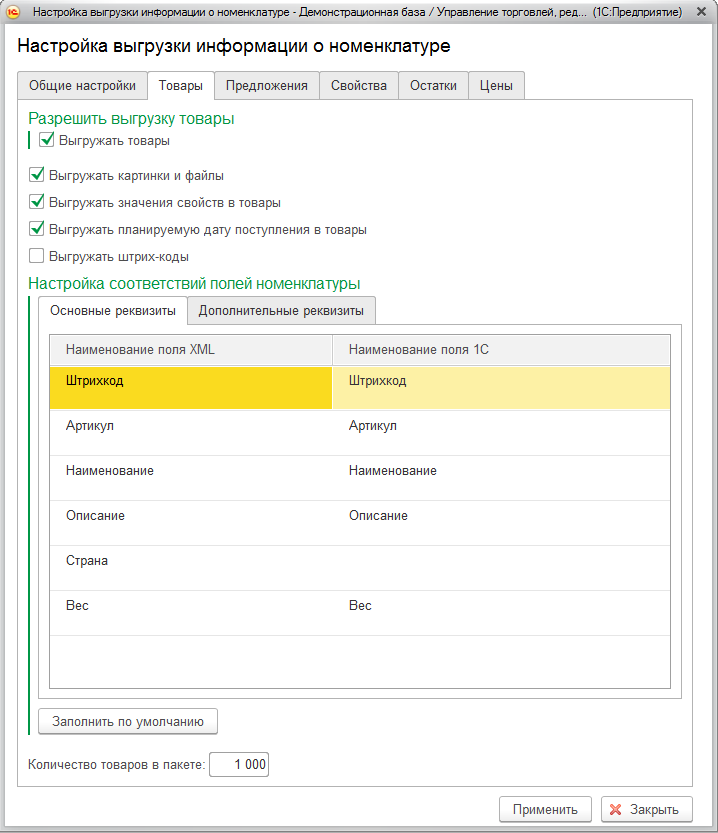 Если стоит флажок «Выгружать товары», тогда будут выгружена информация  о товарах;Если стоит флажок «Выгружать картинки и файлы», тогда будут выгружены картинки и файлы товаров. Картинки и файлы выгружаются только новые или измененные;Признак «Выгружать значения свойств в товары» означает то, что в товары я будут выгружены значения свойств, даже если не выгружаются сами свойства(нужно. Когда свойства выгружаются отдельно другой настройкой обмена);Если стоит флажок «Выгружать штрихкоды», тогда для товаров будет выгружен их 1 штрих код. Если штрих коды не используются, то лучше флажок этот не ставить, т.к. это замедлит работу выгрузки;Если стоит флажок «Выгружать планируемую дату поступления», тогда в  товары будет выгружена информация, когда планируется ближайшее поступление товара.В группе «Настройка соответствий полей номенклатуры» задаются правила, в какое поле XML товара выгружается определенная информация товара Основные реквизиты постоянны. Ограничений на дополнительные реквизиты нет. Служебные поля XML файла редактировать нельзя.Значения наименований полей 1С может быть как предопределенное(например Штрихкод, Наименование), так и произвольный алгоритм.Вкладка «Предложения»На вкладке «Предложения» указываются настройки выгружаемых предложений.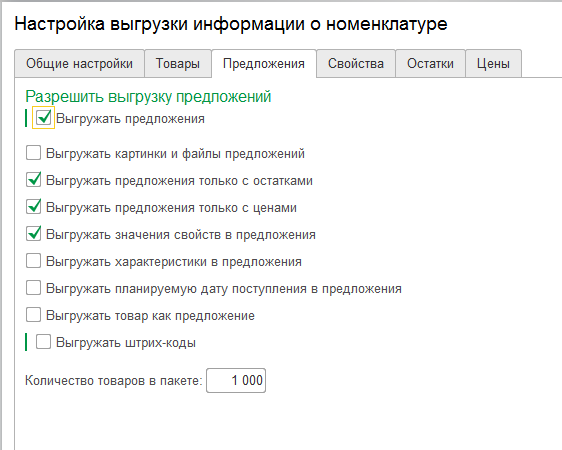 Если стоит флажок «Выгружать предложения», тогда будут выгружены предложения товаров;Признак «Выгружать предложения только с остатками»  необходим для дополнительного отбора предложений. При установленном признаке, если у предложения нет остатков по выгружаемым складам – такое предложение не выгружается.Признак «Выгружать предложения только с ценой» необходим для дополнительного отбора предложений.  При установленном признаке если у предложения нет цен по выгружаемым соглашениям(видам цен), то такое предложение не выгружается.Признак «Выгружать товар как предложение» необходим тогда, когда требуется, чтобы выгружался товар как предложение, даже если у него есть характеристики. Если признак не установлен, то предложениями будут только характеристики товаров и товар, которые не работает по характеристикам.Признак «Выгружать значения свойств в предложения»  означает то, что в предложения будут выгружены значения свойств, даже если не выгружаются сами свойства(нужно. Когда свойства выгружаются отдельно другой настройкой обмена). Признак «Выгружать характеристики в предложения»  определяет, нужно ли в предложениях выгружать характеристики предложений(если достаточно их выгружать как свойства)Если стоит флажок «Выгружать штрихкоды», тогда для товаров и его предложений будут выгружены их 1 штрих код. Если штрих коды не используются, то лучше флажок этот не ставить, т.к. это замедлит работу выгрузки;Если стоит флажок «Выгружать планируемую дату поступления», тогда в  предложениях будет выгружена информация, когда планируется ближайшее поступление товараВкладка «Свойства»На вкладке «Свойства» указываются настройки выгружаемых свойств.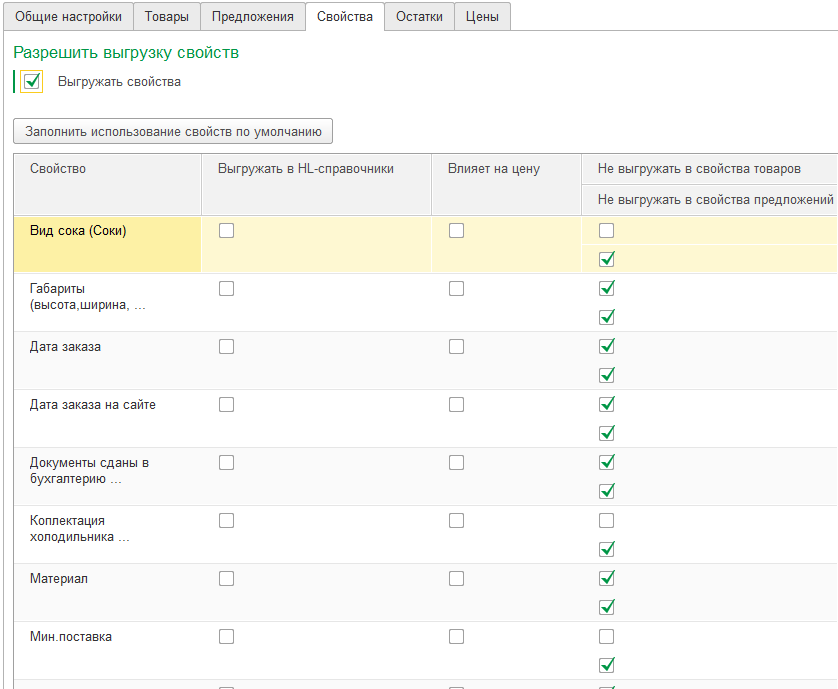 Если стоит флажок «Выгружать свойства», то будет выгружаться свойства товаров и предложений.Признак «Выгружать только используемые значения свойств» необходим для дополнительного отбора по выгружаемым значениям свойств. При установленном признаке если значение свойства в товарах не использовалось(вне зависимости от отбора) – такое значение не выгружается.В табличной части можно указать, какие свойства товаров будут храниться в хайлоад инфоблоках и какие свойства влияют на цену. Там же указываются какие свойства должны не выгружаться в свойства предложений, а какие в свойства товаров.Для того чтобы свойство и его значения хранились в ХИБ, нужно поставить флажок. Свойство типа «Файл» всегда хранится в хайлоад инфоблоках.По кнопке «Заполнить использование свойств по умолчанию» заполняются флажки использования свойств в товарах и предложениях по заданному алгоритму модуля обмена.(если хоть в одном из выгружаемых товаров/предложений свойство используется, тогда флажок не ставится )Вкладка «Остатки»На вкладке «Остатки» указываются настройки выгружаемых остатков.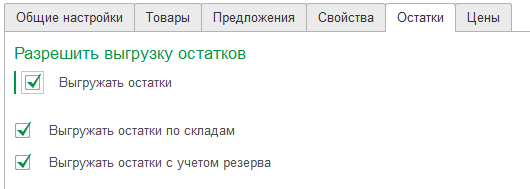 Если стоит флажок «Выгружать остатки», то будет выгружаться информация  о остатках товаров;Если стоит флажок «Выгружать остатки по складам», тогда будут выгружена информация  о товарах в разрезе складов, указанных в отборах;Если стоит флажок «Выгружать остатки с учетом резерва», тогда будут выгружена информация  о товарах с учетом зарезервированного товара;Вкладка «Цены»На вкладке «Цены» указываются настройки выгружаемых цен.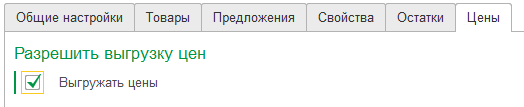 Если стоит флажок «Выгружать цены», то будет выгружаться информация  о ценах товаров;Выгрузка пользовательских справочниковОткрыть окно выгрузки пользовательских справочников можно с помощью кнопки «Настроить» соответствующей группы настроек настройки обмена с сайтом. В окне можно указать, какие справочники должны выгружаться из 1С. В табличную часть «Справочники» можно добавить любой справочник базы 1С. При выборе строки в таблице значений, отобразятся все реквизиты справочника.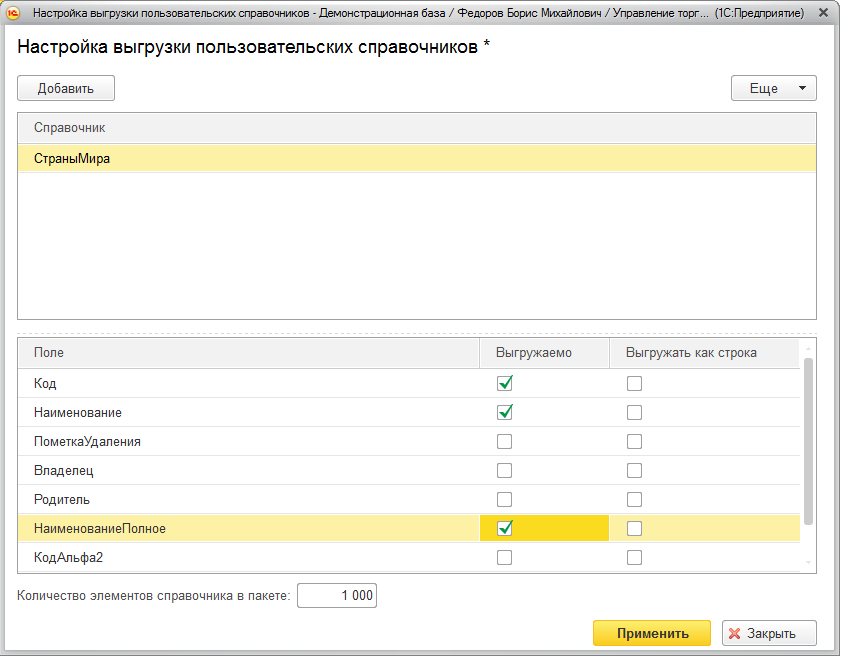 Для того чтобы реквизит у справочника выгружался, нужно поставить напротив флажок «Выгружаемо»;Если значения реквизита  - Ссылка, то при установке признака «Выгружать как УИ» - будет выгружено не наименование ссылочного элемента, а его уникальный идентификатор.Обмен документамиВ окне «Настройка обмена документами» настраивается обмен информации о заказах. Открыть окно настройки обмена документами можно с помощью кнопки «Настроить» соответствующей группы настроек настройки обмена с сайтомВкладка «Общие»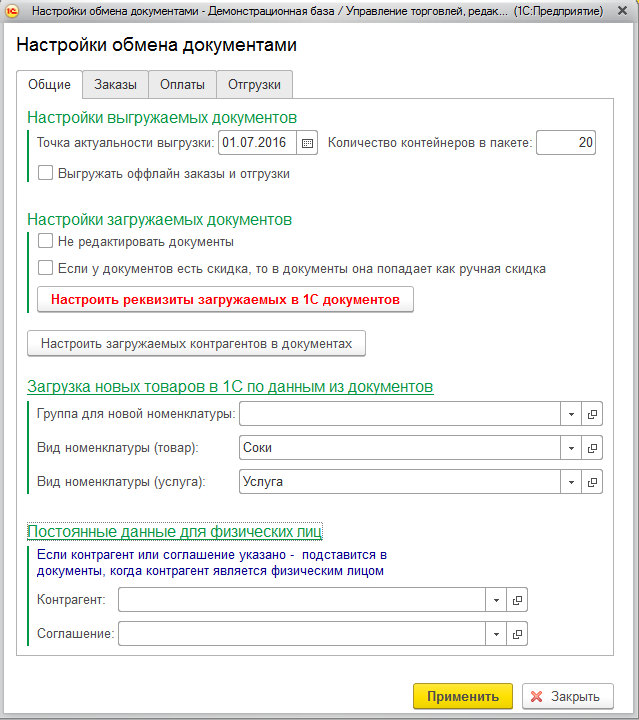 Настройка выгружаемых документовПоле «Точка актуальности выгрузки» - дата, меньше которой документы из 1С выгружаться на сайт не будут;«Количество контейнеров в пакете» - поле, в котором указывается, сколько контейнеров документов  будет в одном пакете;Если стоит флажок «Выгружать офлайн документы», то будут выгружены все заказы, в том числе и те, которые не были созданы на сайте.Настройка загружаемых документовЕсли стоит флажок «Не редактировать документы», то повторно загружаемые документы в 1С не будут изменены;Если стоит флаг «Если у документов есть скидка, то в документы она попадает как ручная скидка», то если в заказе на сайте есть скидка на товар, то попадая в 1С, цена товара пересчитывается, высчитывается процент скидки и подставляется как % ручной скидки. Могут быть погрешности. Постоянные данные для физических лицЕсли не нужно создавать контрагента, когда контрагент является физическим лицом, а нужно, чтобы подставлялся предопределенный, то необходимо указать контрагента и соглашение в соответствующем разделе.Загрузка новых товаров в 1С по данным из документовЕсли во время загрузки документов товар не удается идентифицировать, то создается новый. В группе указывается где будет храниться эта номенклатура, также вид номенклатуры, который присваивается новой номенклатуре.При нажатии на кнопку «Настроить загружаемые документы» откроется окно, в котором можно дополнительно настроить загружаемые документы. Например, заполнение отдельных реквизитов.При нажатии на кнопку «Настроить загружаемых контрагентов в документах» откроется окно, в котором можно дополнительно настроить загружаемые контрагентов.  Например, алгоритм идентификации..Вкладка «Заказы»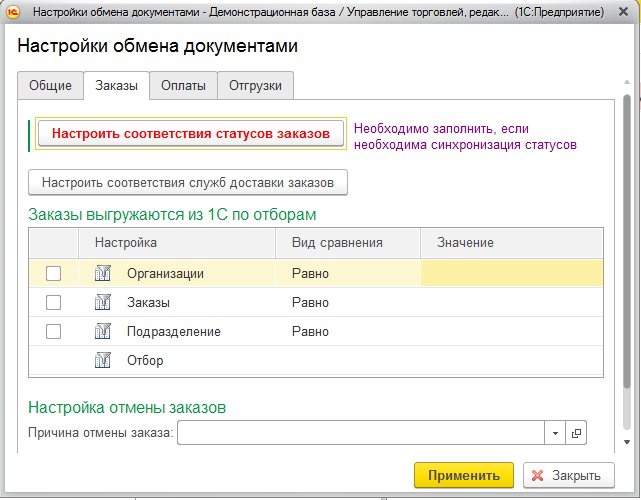 По кнопке «Настроить соответствия статусов заказов» откроется окно, где можно настроить связку статус заказа на сайте с данными 1С. В качестве источника данных 1С могут быть или статусы заказов или состояния заказов или свойства заказовПо кнопке «Настроить соответствия служб доставки заказов» откроется окно, где можно настроить связку службы доставки на сайте с данными 1С. В качестве источника данных 1С могут быть или способы доставки заказов или свойства заказовМожно указать отборы, по которым заказы выгружаются из 1С.  Отборы можно добавить свои. В группе элементов «Настройки отмена заказов»(если есть такое поле) задаются соответствия причины отмены заказа. Вкладка «Оплаты»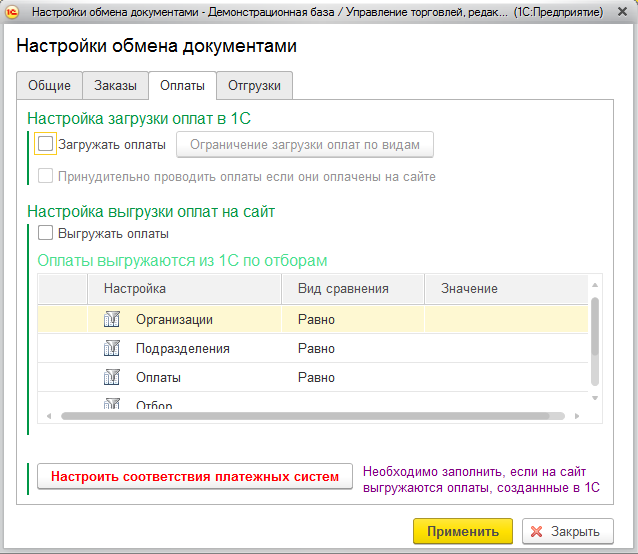 Если стоит флажок «Загрузка оплат », то в 1С на основе оплаты на сайте будет создан или приходный кассовый ордер или оплата по платежной карте(в зависимости от типа оплаты);С помощью кнопки «Ограничение загрузки оплат по видам» можно указать, какого типа оплаты будут загружаться в 1С;Если стоит флажок «Проводить, если оплачен на сайте», то если заказ оплатили на сайте – в 1С документ оплаты  будет проведен.Если стоит флажок «Выгружать оплаты», то будут выгружены оплаты.Можно указать отборы, по которым оплаты выгружаются из 1С. Отборы можно добавить свои. Вкладка «Отгрузки»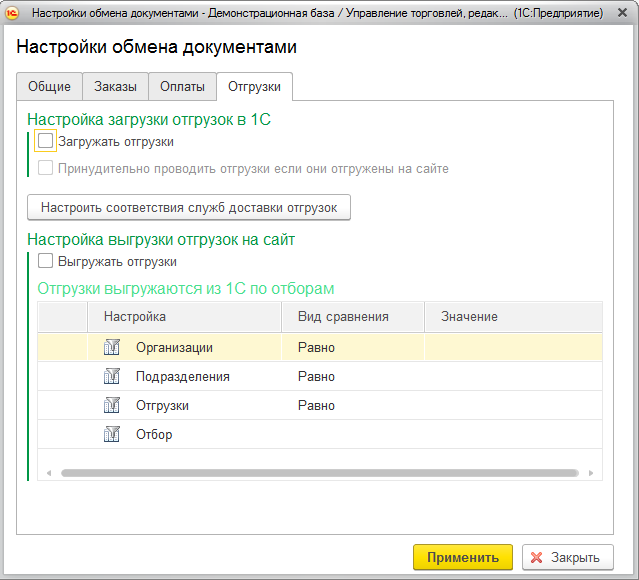 Если стоит флажок «Загрузка отгрузок», то в 1С на основе отгрузки на сайте будет создана отгрузка в 1С).Если стоит флажок «Проводить, если отгружен на сайте», то если отгрузка отгружена на сайте – в 1С она будет проведена.Если стоит флажок «Выгружать отгрузки», то будут выгружены отгрузки.Можно указать отборы, по которым отгрузки выгружаются из 1С. Отборы можно добавить свои. Кнопка «Настроить реквизиты  загружаемых документов»При нажатии в узле обмена на кнопку «Настроить реквизиты загружаемых документов» открывается окно, в котором настраивается заполнение реквизитов загружаемых документов. При создании узла обмена соответствия загружаемых полей заполняются по умолчанию. 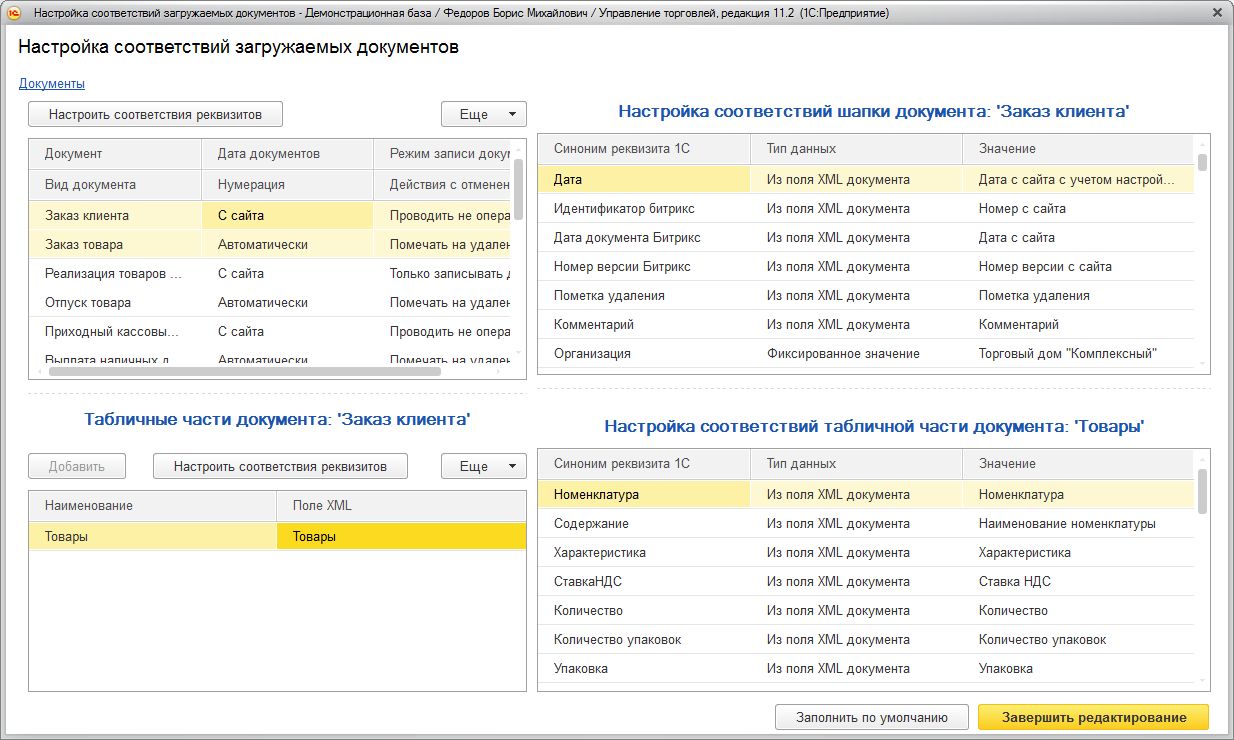 Левая верхняя таблицаВ левой верхней таблице отображены все загружаемые документы. В таблице можно указать:Какая дата документа подставляется: дата на момент загрузки документа в 1С или же с дата создания документа на сайте.Откуда берется номер документа: подставляется автоматически из 1С или приходит с сайтаРежим записи документа: записывать/проводить оперативно/проводить не оперативно.Действия с отмененными документами: помечать на удаление/отменять проведение/ничего не делать. Если на документ есть ссылки, то документ не будет отменен.Правая верхняя таблицаВ Правой верхней таблице отображаются все реквизиты указанного документа. Для того чтобы реквизиты документа отобразились в таблице – необходимо нажать на кнопку «Настроить соответствия реквизитов», которая находится в верхней левой таблице.Тип данных заполнения реквизита может быть следующий:Из поля XML. Если выбран этот тип, тогда значение будет найдено по алгоритму, указанному в колонке «Значение». Как правило, алгоритмы реализованы на основании данных XML. При указании этого типа в колонке «Значение» появляется предопределенный список значений алгоритмов алгоритмов.Фиксированное значение. Если выбран этот тип, тогда в реквизит документа будет подставляться указанное фиксированное значение. При указании этого типа данных, тип значения фиксированного значения определяется автоматически.Из дополнительных свойств документа (по наименованию). При указании этого типа значение реквизита будет искаться по следующему алгоритму:Смотрится – есть ли свойство документа(задается в профилях обмена) с указанным наименованием, которое указывается в колонке «Значение».Если такое свойство есть и оно заполнено, то определяется тип реквизита документа. Если их несколько(составное) – массив.Перебираются все элементы объектов 1С указанного типа объекта(или нескольких). Первый найденный элемент, с наименованием, указанным в свойстве заказа, будет подставлен в реквизит.Из дополнительных свойств (по ид). Примерно тоже самое, что и выше, но элемент ищется не по наименованию, а по уникальному идентификатору. Имеет смысл использовать в связке с hl инфоблоками, которые будут хранить значения выгруженных справочников.<Свой алгоритм>.  Если указан свой алгоритм, то реквизит заполняется по указанному алгоритму.Левая нижняя таблицаВ нижней левой части документа отображены все заполняемые табличные части указанного документа (добавление новых табличных частей пока отключено). В колонке «Поле XML» указывается наименование подчиненного элемента, из которого берутся данные. Если значение не заполнено – будет создана всего одна строка.Правая нижняя таблицаВ нижней правой части отображаются все реквизиты указанной табличной части документа. Для того чтобы реквизиты документа отобразились в таблице – необходимо нажать на кнопку «Настроить соответствия реквизитов», которая находится в нижней левой таблице.Заполняются реквизиты также,  как и реквизиты документа, с единственным отличием, что у табличной части больше предопределенных алгоритмов.Кнопка «Настроить загружаемых контрагентов в документах»На форме задаются настройки по идентификации контрагентов в заказах, а также настройки заполнения.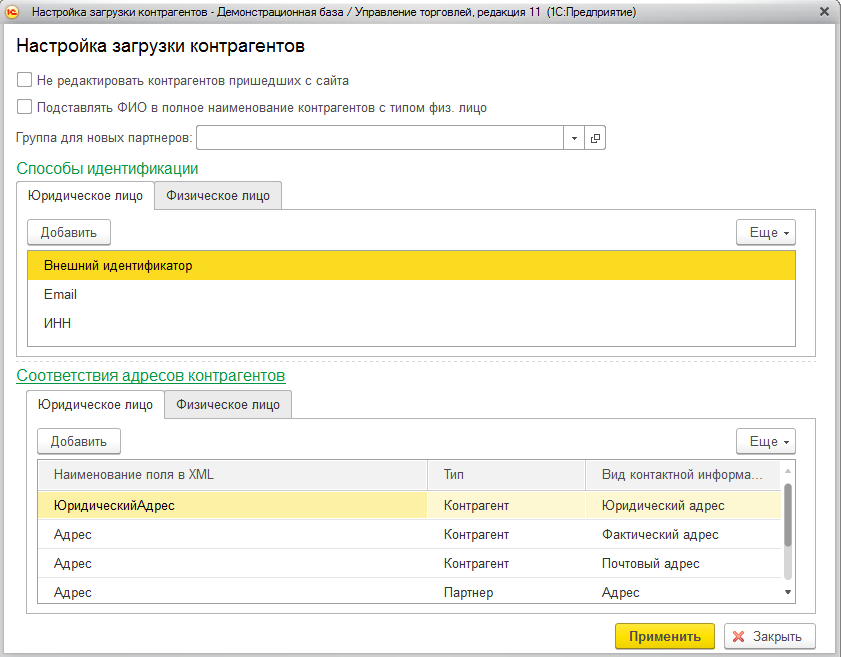 Если установлен признак «Не редактировать контрагентов пришедших с сайта», то если при обмене будет найден контрагент в 1С, он не обновится данными с сайта.Если стоит флаг «Подставлять ФИО в полное наименование контрагентов с типом физ. лицо», то для физических лиц полное наименование будет получаться как сумма полей Фамилия + Имя + Отчество.Способы идентификацииВ группа «Способы идентификации» задаются правила, по которым  ищется контрагент в базе 1С.  Порядок идентификации идет по порядку строк. Если по какому то признаку не найден контрагент, или найдено  несколько, то он заново начинает искать по следующему признаку. Если по всем признакам не было найдено ни одного контрагента, то будет создан новый. Если по какому то признаку было найдено 2 и более(и не найдено по остальным), то  контрагент в документе не будет указан.Соответствие адресов контрагентовВ табличных частях соответствий адресов контрагентов можно указать, какие виды контактной информации будут подставляться в адресах контрагентов в зависимости от поля XML файла. Если указать одно и то же наименование поля в XML несколько раз , то контактная информация выгрузится для всех указанных видов контактной информации. Соответствия задаются как для юридических лиц, так и для физических.Выгрузка контрагентовОткрыть окно настройки выгрузки контрагентов можно с помощью кнопки «Настроить» соответствующей группы настроек настройки обмена с сайтом. На форме указываются настройки по выгрузке контрагентов.  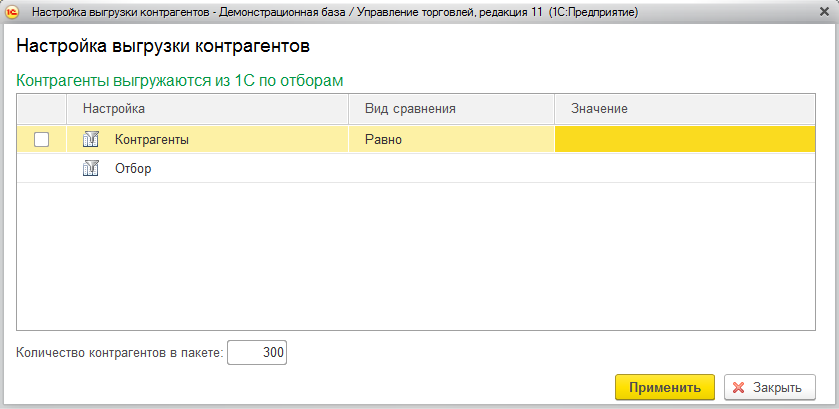 В поле «Количество контрагентов в пакете» задается число контрагентов, которые будут выгружаться в  одном пакете.Просмотр и редактирование зарегистрированных изменений При нажатии на пункт меню «Показать зарегистрированные изменения» на форме списка настроек обменов с сайтами открывается окно позволяющее посмотреть все зарегистрированные изменения объектов, которые будут выгружены на сайт. Посмотреть зарегистрированные изменения можно вплоть до элементов, разворачивая их в дереве.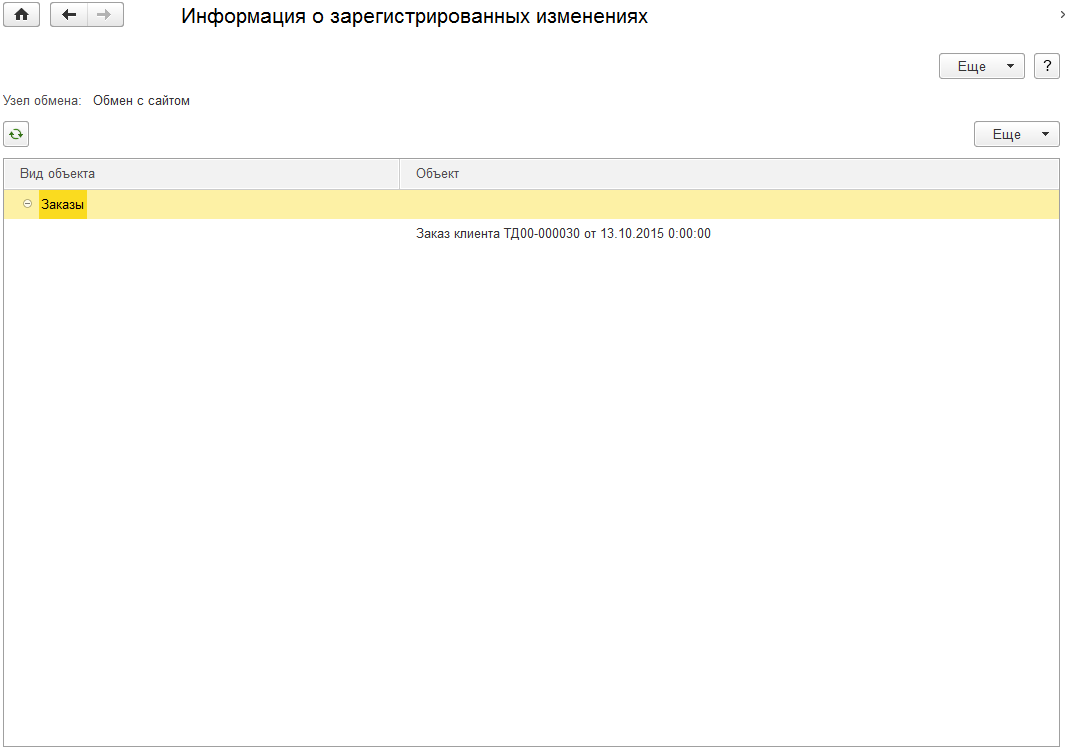 Помимо просмотра всех изменений, можно также удалить изменения.Идентификаторы объектов из интернет магазинаПри нажатии на команду «Идентификаторы объектов из интернет магазина» из раздела «1С-Битрикс» открывается окно, в котором можно посмотреть/отредактировать коды Битрикс объектов 1С.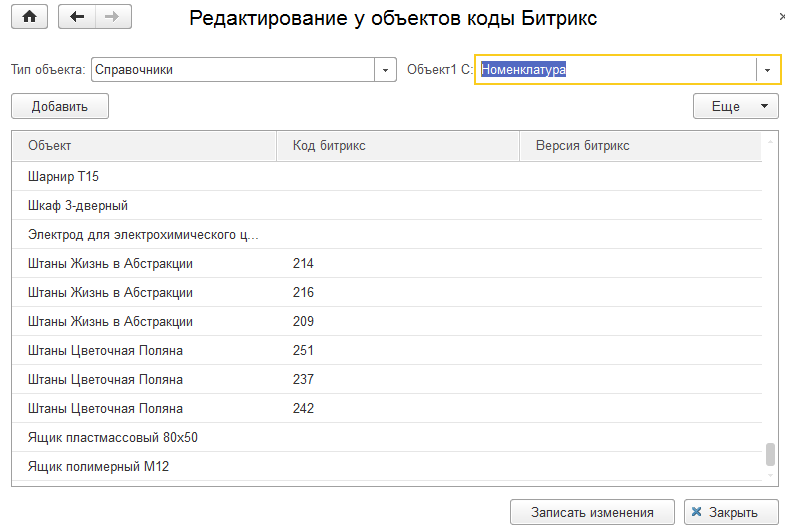 В поле «Тип объекта 1С» указывается тип объекта 1С, для которого нужно посмотреть/редактировать коды. Тип может быть:СправочникДокументПлан видов характеристикВ поле «Объект 1С» указывается объект, коды элементов, которые необходимо посмотреть/отредактировать. Список объектов, которые можно выбрать,  формируется в зависимости от указанного типа объекта 1С.Указать объекты 1С можно только те, которые могут хранить коды Битрикс.При нажатии на кнопку «Записать изменения» измененные коды элементов будут перезаписаны в элементе 1С.Картинки и файлы характеристик номенклатурыВ модуле обмена с сайтом начиная с версии 5.0.0.6 для УТ 11 и УНФ 1.6 появилась возможность указывать картинки и файлы для характеристик номенклатуры, которые выгружаются на сайт как предложения товаров. 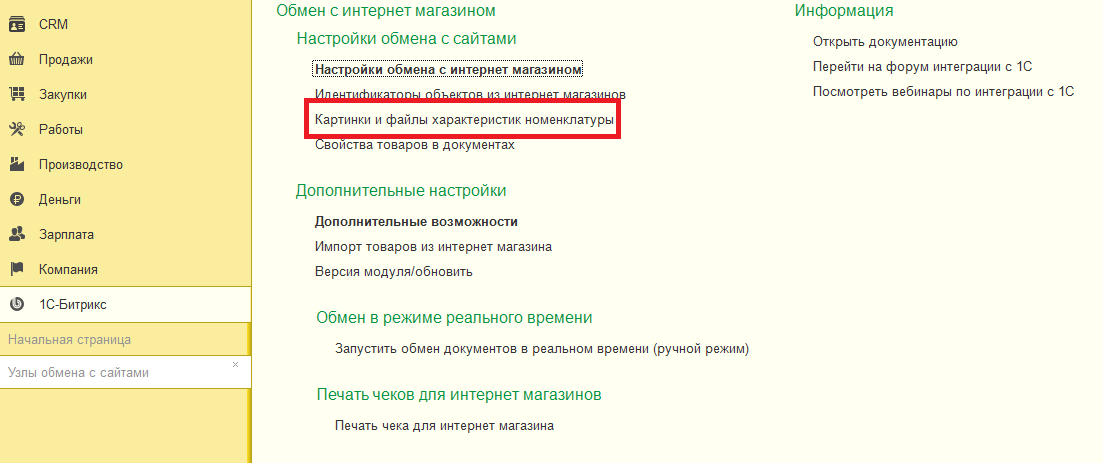 В панели разделов «1С-Битрикс» появился пункт «Картинки и файлы для характеристик номенклатуры», нажав на который открывается форма, где можно прикрепить картинки и файлы характеристикам номенклатуры. 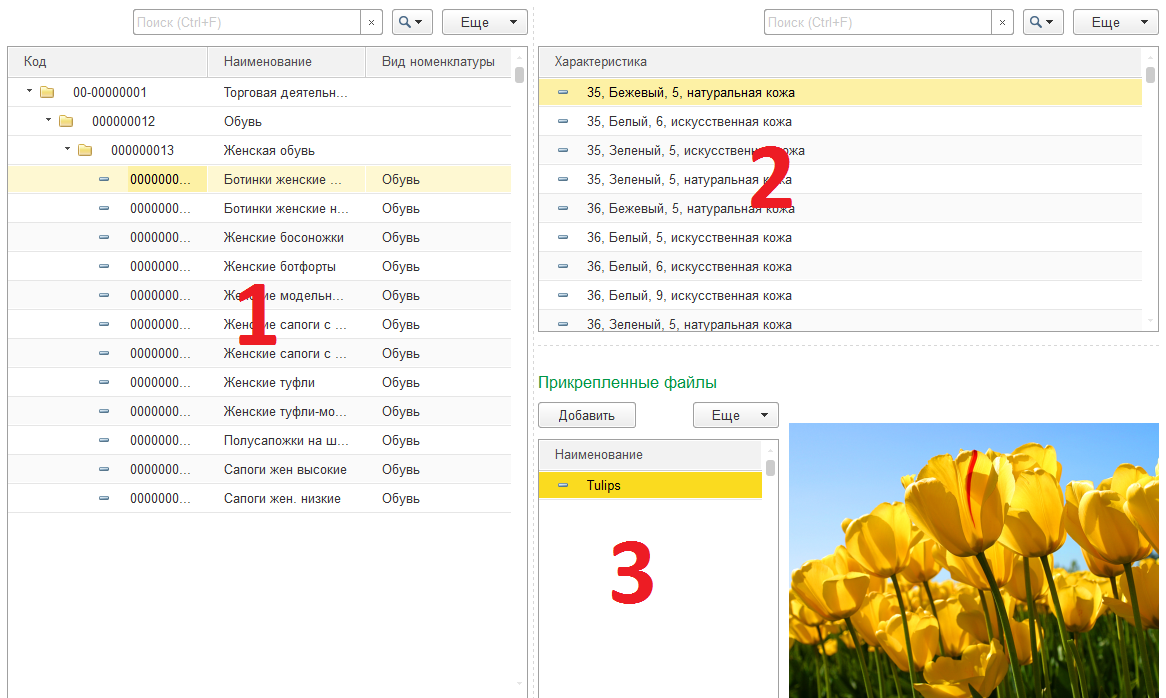 В табличной части (1) отображена номенклатура базы 1С. Выбрав определенную позицию, в табличной части (2) отобразятся все ее характеристики. Выбрав определенную характеристику, в табличной части (3) отобразятся все ее присоединенные картинки и файлы. Если присоединенный файл – картинка, то она отобразится справа (4) Для каждой характеристики номенклатуры можно установить основную картинку, которая будет детальной картинкой. Для этого необходимо открыть сам присоединенный файл и нажать на кнопку «Основная» 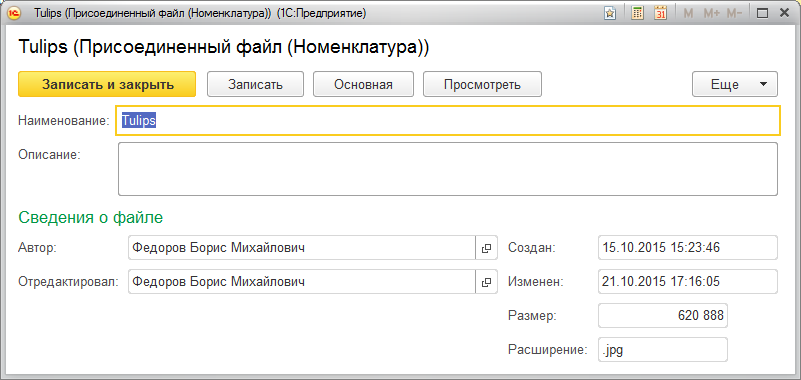 Из окна присоединенного файла можно открыть сам файл, нажав на кнопку «Просмотреть», заменить его на другой. Картинки и файлы у предложений будут расположены там же где и для товаров. 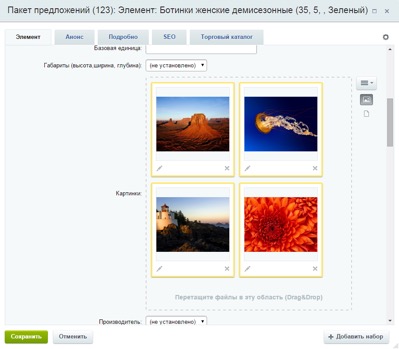 Свойства товаров в документахВ модуле обмена с сайтом начиная с версии 6.0.2.1 для УТ 11 и УНФ 1.6 появилась возможность загружать с сайта свойства позиций товаров документов, а также создавать новые и редактировать пришедшие. 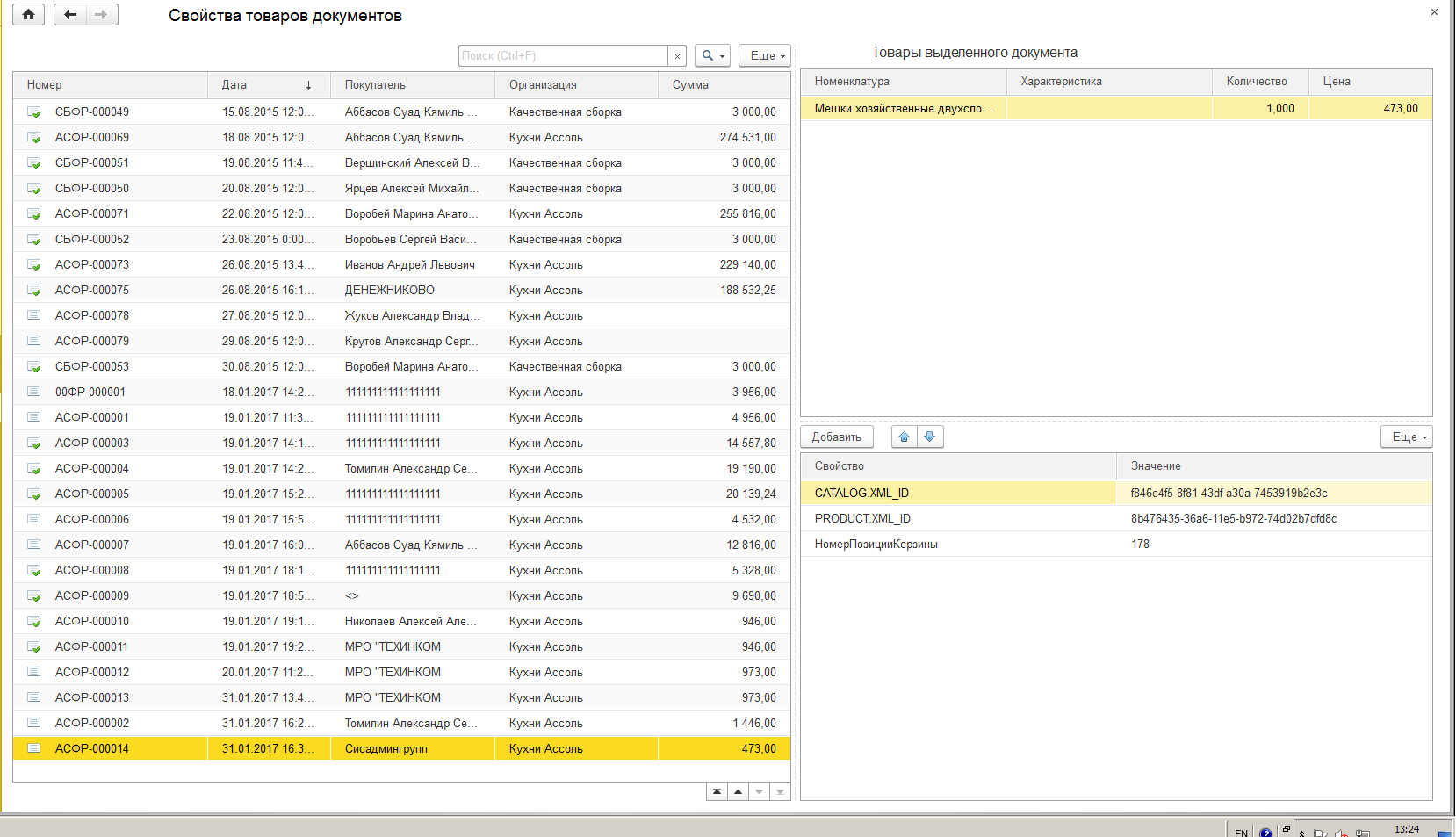 При выборе документа в правой верхней таблице отображаются все товары документа. При выборе товара документа – отображаются все его свойства. Свойства можно редактировать, удалять и создавать новые.Подраздел «Дополнительные настройки» Дополнительные возможности В окне можно включить дополнительный функционал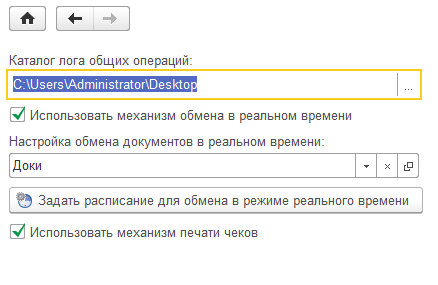 Если указан каталог лога общий операций, то в этом месте будет храниться txt файл с логом, хранящий  общую информацию, например, о печатаемых чеках.Если установлен флаг «Использовать механизм обмена в реальном времени», то отобразится раздел отвечающий за обмен в реальном времени. Если используется обмен в режиме реального времени, то станет возможно  указать, какая настройка обмена будет участвовать в этом обмене, а также можно задать расписание фонового задания, в котором будет выполняться обмен в режиме реального времени(только для серверного варианта работы базы 1С)Если установлен флаг «Использовать механизм печати чеков», то отобразится раздел отвечающий за печать чеков.Импорт товаров из интернет магазина При нажатии на команду «Импорт товаров из интернет магазина» из раздела «1С-Битрикс» открывается окно загрузки товаров с сайта.На первом шаге задаются настройки подключения к сайту и интервал отправки запросов.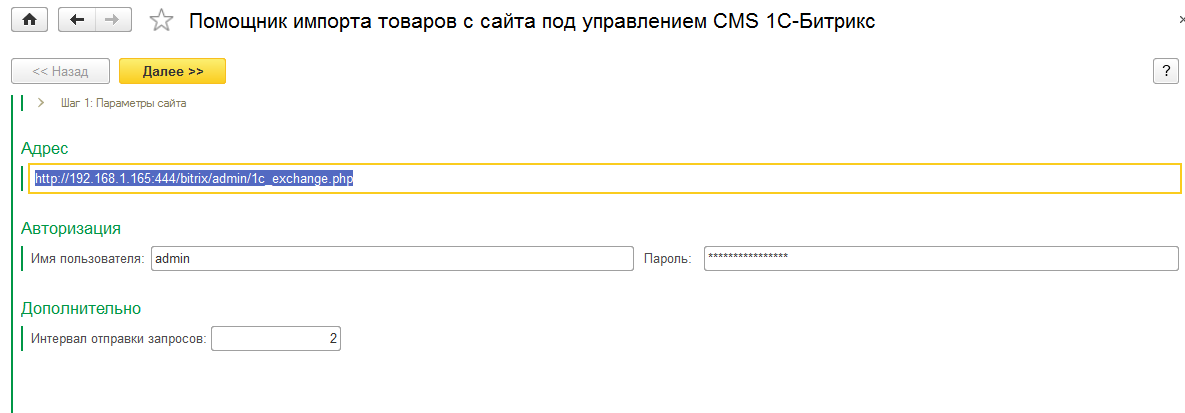 На втором шаге задаются настройки загрузки товаров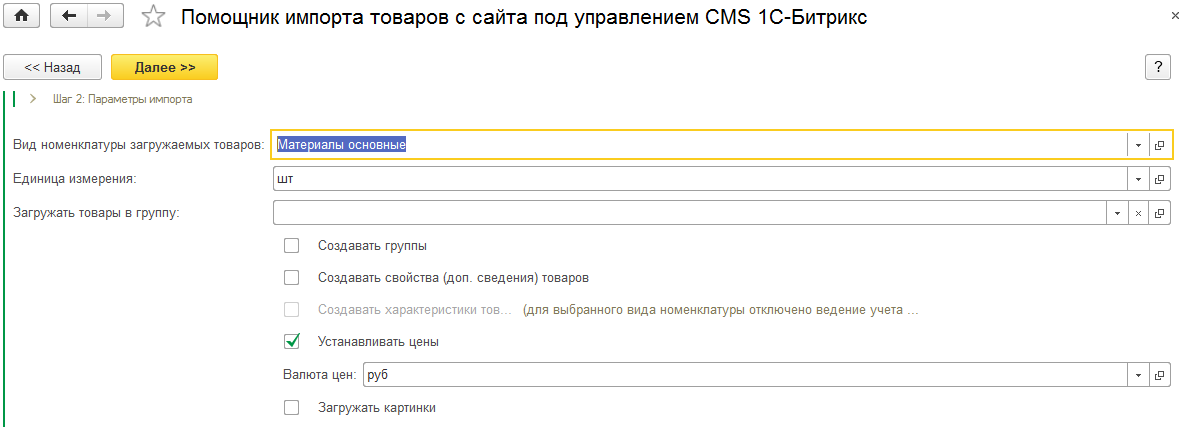  «Создавать группы» - Если указан признак, тогда в 1С попадет иерархия групп товаров, в которых будет сам товар;«Создавать свойства товаров» - Если указан признак, тогда с сайта будут выгружены как сами свойства, так и указанные свойства товаров; «Создавать характеристики товаров» - Если указан признак, тогда с сайта будут выгружены помимо самих товаров, могут быть выгружены его характеристики;  «Загружать картинки» - Если стоит признак, то вместе с товарами будут загружены картинки;«Устанавливать цены» - Если стоит признак, то будут импортированы цены товаров, и, при необходимости, типы цен;На третьем шаге производится загрузка данных.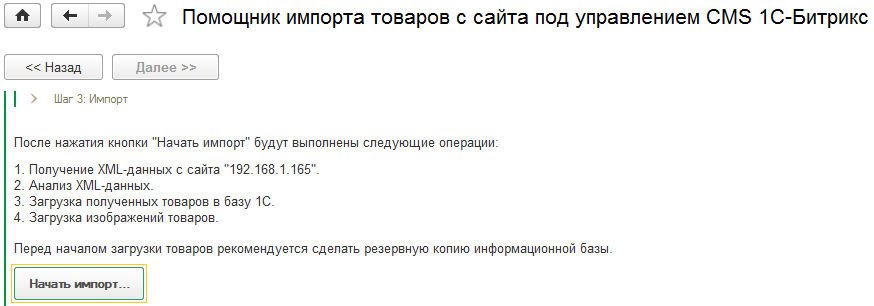 После нажатия на кнопку «Начать импорт» будут загружены с сайта файлы XML с данными по товарам, анализ их, а потом будет предложено загрузить товары. Если нажать на кнопку «Да», тогда данные по товарам будут загружены в базу 1С.Печать чеков для интернет магазинов Печать чека для интернет магазинаВ окне указываются настройки печатающей кассы ККМ и запускается режим проверки и печати чеков.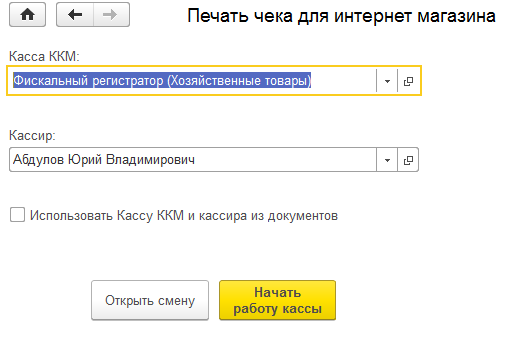 В поле «Касса ККМ» указывается касса, которая будет печатать чек.В Поле «Кассир» указывается, какой кассир будет подставляться в документы печати чеков.Если стоит флаг «Использовать Кассу ККМ и кассира из документов», то печатать будет та касса ККМ, которая указана в документе.При нажатии на кнопку «Начать работу кассы» запускается режим сканирования приходящих с сайта документов. При необходимости – будет печатать. Печатаются только проведенные ПКО и Эквайринг. При нажатии на комбинацию Ctrl+Break режим сканирования отключается.